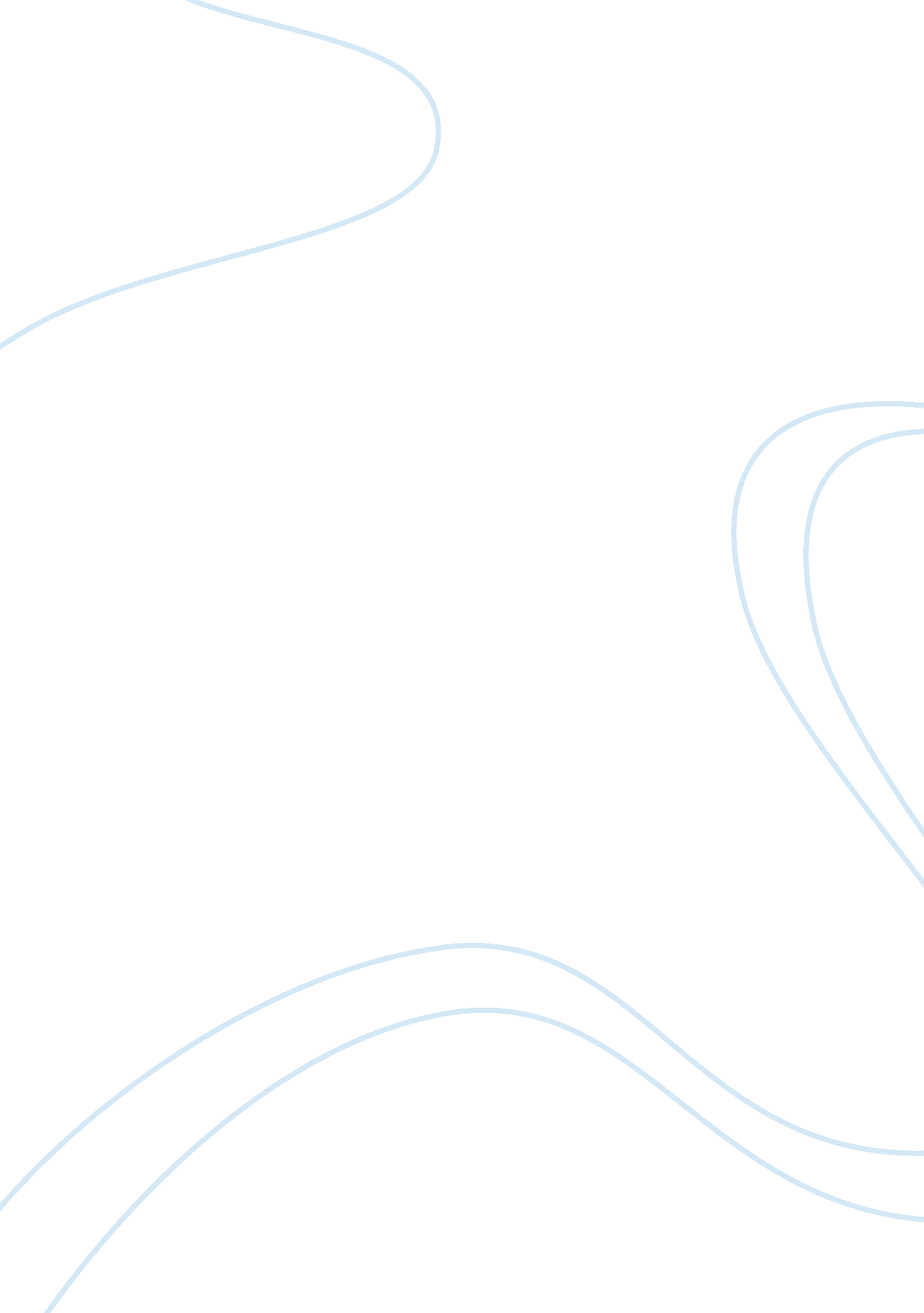 FamilyLinguistics, English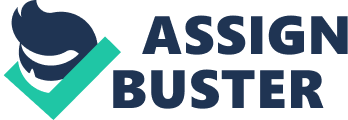 The Importance of the Family Unit Details: al Affiliation: The Importance of the Family Unit 
By its very definition, the family unit is but the basic structure that forms the society itself. It is the very first social unit that any human being first interacts with upon arrival into the planet earth. More than any other time in history, the family unit, more so in the 21st century, is a haven that not only supplies love in abundance, but one that provides the very necessary trust and understanding through individuals find escape from the competitive, dehumanizing forces of modernity. 
Man, in its very nature, is a social animal. Families and the society by extension stick together just to have the very basic and important company of others, for it is through such company that the reserves of good feelings are built to arrest personal and/or societal crises more effectively. Right from one’s achievement in life to day-to-day troubles, the desire to first and foremost share with the family is immeasurable. As Carson (2005) notes in his book titled “ Think Big”, “ life is but a series of partings”; as much as individuals may gain trustable friends during a lifetime, the role played by the family unit remains incomparable, for the bond within is irreplaceable and goes to the very foundation an individual’s life, with children and adults alike always feeding in from a chain that ever revolves from that basic foundation. 
In a world full of turmoil and uncertainties, the individual’s development, more particularly with regards to emotional and physical fulfillments, all depends to a greater extent on the family unit. No matter what make it up, whether adoptive or nature given, a family provides the safety net for every individual, the young or the old, the educated or the unlucky ones, at work or at home, to be fed, nurture one’s abilities, and most importantly, to give and be given; for this is the very reason why we stick together, work together to find the best attainable solutions to the everyday challenges that all humans, irrespective of place of origin, age and/or race faces almost in equal measure. 
Reference 
Carson, B. (2005). Think big: Unleashing your potential for excellence. Grand Rapids, MI: 
Zondervan. 